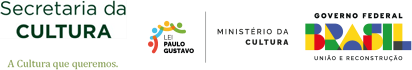 EDITAL DE FOMENTO A AÇÕES DE AUDIOVISUALLEI PAULO GUSTAVO TIANGUÁ/CE - EDITAL Nº01/2023 – AUDIOVISUAL ANEXO XPLANO DE CIRCULAÇÃO(Obrigatório apenas para a CATEGORIA 05/Cinema Intinerante e Cinema de Rua)Grupo 1: (	)Comunidades Rurais: Tabaínha, Itaguaruna e Acarape.Comunidades Urbanas: Santo Antônio, Dom Timóteo, Tianguazinho, Rodoviária, Praça do Laurão;Grupo 2: (	)Comunidades Rurais: Arapá, Pindoguaba, Caruataí e Bela Vista.Comunidades Urbanas: Aeroporto, Catatau, Assentamento Nova Esperança, Praça dos EucalíptosListe os locais de exibição das sessões de cinema, detalhando previsões de datas e horários, parcerias, colaboradores e outras informações que julgar necessárias. Caso sua proposta seja destinada a alguma comunidade não listada no Grupo 1 e no Grupo 2, justifique a(s) nova(s) comunidade(s) escolhida.ATENÇÃO!: Cada um dos 02 projetos selecionados nesta categoria deverá realizar 01 sessão gratuita (dentre as 08 sessões) em área central da zona urbana do município, garantindo espaço para exibição dos projetos aprovados neste edital, bem como dos trabalhos resultantes dos programas formativos.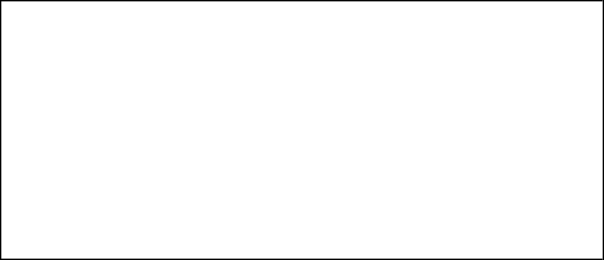 Tianguá, 	de 	de 2024.Nome e assinatura do Proponente